Belmont High School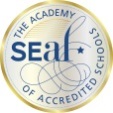 Select Entry Accelerated Learning ProgramAPPLICATION FORM (Applications close 28/3/19)STUDENT INFORMATIONFamily Name: ________________________________  Given Name: ____________________Residential Address: __________________________________________________________	Suburb: __________________________  Postcode: ________________Postal address (if different): ____________________________________________________Date of birth: _______/_______/_______	           Male/Female: ___________________Current school: ______________________________________ Grade: __________________Sibling at Belmont HS:    Yes  /  No    If yes, name: ______________________ Year level _____PARENT/GUARDIAN INFORMATIONAdult A –    Mother  /  Father  /  Other: ___________   (please circle)Family Name: ________________________________  Given Name: ____________________Signature: ___________________________________Telephone contact: (H) _________________________ (M) ___________________________Email: ______________________________________________________________________Adult B –    Mother  /  Father  /  Other: ___________   (please circle)Family Name: ________________________________  Given Name: ____________________Signature: ___________________________________Telephone contact: (H) _________________________ (M) ___________________________Email: ______________________________________________________________________Does the applicant live with both parents listed?     Yes   /   No   (please circle)      If no, (details if possible):____________________________________________________3.	PREFERRED DATE OF TESTING (please tick)                     12.30pm, Friday 10th May		     12.30pm, Saturday 11th May4.	PAYMENT OPTIONS ($40):	Cash/EFTPOS/Cheque (payable to Belmont HS) at school office OR credit card:	Payment by Credit Card:                     Visa         		Mastercard ___ ___ ___ ___ / ____ ___ ___ ___ / ___ ___ ___ ___ / ___ ___ ___ ___   CVV ___ ___ ___  Expiry Date  ____ / ____Please enclose copies of NAPLAN test results and Grade 5 report with this application.Disclaimer:Belmont High School must adhere to the Department of Education (DET) Priority Order for Placement Policy for enrolment; this includes the SEALP class.Parent EVALUATION Formstudent NAME:  	SECTION AInstructions - In relation to the typical child in the neighbourhood, please circle a number for each item which best describes your child:	5	Has this trait to a high degree	4	Has this trait more than the typical child	3	Compares with the typical child	2	Has this trait less than the typical child	1	Lacks this traitPLEASE COMPLETE INFORMATION OVERLEAFSECTION B1.	Did your child read before beginning school?	Yes 	No  	If the answer is yes, was your child self-taught?	Yes 	No  2.	Does your child play a musical instrument?	Yes 	No  	If so, which instrument?  	3.	In what outside activities does your child participate?  	4.	What are your child’s special interests or hobbies?  	5.	What recent books has your child read and enjoyed?  	6.	Please comment, where appropriate, on any of the following:	Your child’s:		Unusual accomplishments, present or past		Special talents		Special opportunities your child has had		Relationships with others		Preferred activities when alone		Expression of boredom		Special problems and needsSELECT ENTRY ACCELERATED LEARNING PROGRAM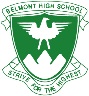 Has advanced vocabulary and uses fluent and clear expression54321Thinks quickly54321Wants to know how things work54321Is an avid reader54321Puts unrelated ideas together in new and different ways54321Asks reasons why – questions almost everything54321Likes “grown up things” and to be with older people54321Has a great deal of curiosity54321Is adventurous54321Has a good sense of humour54321Tends to dominate others if given the chance54321Is persistent – sticks to the task54321Has good physical co-ordination and body control54321Is independent and self-sufficient in looking after him/herself54321Reasons – Can follow reason and accept alternative points of view54321Has a wide range of interests54321Has a broad attention span which allows them to concentrate and to persevere in problem-solving and pursuing interests54321Shows initiative – seeking own answers and solutions to problems54321Has great interest in the future and/or world issues54321Follows complex directions54321Is a leader54321Enjoys complicated games54321Sets high goals54321Is organised with work54321Is highly motivated to learn.54321SELECT ENTRY ACCELERATED LEARNING PROGRAM